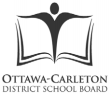 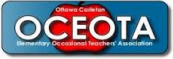 COLLECTIVE AGREEMENT BETWEEN THE OTTAWA CARLETON ELEMENTARY  OCCASIONAL TEACHERS' ASSOCIATION (THE ELEMENTARY TEACHERS' FEDERATION OF ONTARIO) AND THE OTTAWA-CARLETON DISTRICT SCHOOL BOARDPlease contact the following for any specific information you may require concerning this  Collective Agreement: OCDSB (Ottawa-Carleton District School Board) (613) 721-1820 Human Resource Officer (Academic) ext. 8341 Human Resource Administrator (OT) ext. 8147 Human Resources Assistant (OT) ext. 8598 Payroll Administrator ext. 8370 (for Occasional Teachers) Payroll Administrator ext. 8633  (for Long Term Occasional Teachers) ETFO (Elementary Teachers' Federation of Ontario) Provincial Office 1-888-838-3836 OCEOTA (Ottawa Carleton Elementary Occasional Teachers' Association) Local Office 613 221-9135 Fax 221-9137 Local President 613 221-9135Not all Central provisions are applicable to OCEOTA members. Consult the specific central terms  to determine what is applicable to permanent, occasional or long term occasional teachers. TABLE OF CONTENTS CENTRAL TERMS C1.00 Structure……………………………………………………. 1 C2.00 Definitions……………………………………………………. 1 C3.00 Length of Term/Notice to Bargain/Renewal ........................ 2 C4.00 Central Grievance Process.................................................... 3 C5.00 Vested Retirement Gratuity Voluntary Early Payout Option 5 C6.00 Benefits................................................................................. 6 C7.00 Sick Leave ............................................................................ 7 C8.00 Central Labour Relations Committee................................... 10 C9.00 Ministry/School Board Initiatives ........................................ 11 C10.00 Diagnostic Assessment......................................................... 11 C11.00 Statutory Leaves of Absence/SEB........................................ 12 C12.00 Class Size/Staffing Levels.................................................... 14 Appendix A Retirement Gratuities............................................................ 15 Letters of Agreement # 1 Sick Leave .............................................................................................. 16 # 2 Regulation 274-Hiring Practices.............................................................. 17 # 3 Occasional Teacher Ability to Lock Classroom Door............................. 19 # 4 Employment Insurance (E.I.) Rebate....................................................... 20 # 5 Special Education Committee.................................................................. 21 # 6 Benefits .............................................................................................. 22 # 7 Status Quo Central Items......................................................................... 33 # 8 Status Quo Central Items Requiring Amendment and Incorporation...... 34ETFO TEACHERS – PART A: CENTRAL TERMS C1.00 STRUCTURE AND CONTENT OF COLLECTIVE AGREEMENT  C1.1 Separate Central and Local Terms The collective agreement shall consist of two parts. Part “A” shall comprise  those terms which are central terms. Part “B” shall comprise those terms which  are central and local terms. For clarity there shall be one single collective  agreement for teachers and one single collective agreement for occasional  teachers. C1.2 Implementation Part “A” may include provisions respecting the implementation of central terms  by the school board and, where applicable, the bargaining agent. Any such  provision shall be binding on the school board and, where applicable, the  bargaining agent. Should a provision in the Central Agreement conflict with a  provision in the Local Agreement, the provision in the Central Agreement,  Central Term will apply. C1.3 Parties a) The parties to the collective agreement are the school board and the  employee bargaining agent. b) Central collective bargaining shall be conducted by the central employer and  employee bargaining agencies representing the local parties. C1.4 Single Collective Agreement Central terms and local terms shall together constitute a single collective  agreement. C2.00 DEFINITIONS C2.1 Unless otherwise specified, the following definitions shall apply only with  respect to their usage in standard central terms. Where the same word is used  in Part B of this collective agreement, the definition in that part, or any existing  local interpretation shall prevail. C2.2 The “Central Parties” shall be defined as the employer bargaining agency, the  Ontario Public School Boards’ Association (OPSBA) and the employee bargaining  agent, the Elementary Teachers’ Federation of Ontario (ETFO). - 1 -C2.3 “Teacher” shall be defined as a permanent Teacher and specifically excludes  Continuing Education Teachers, Long Term Occasional Teachers and Daily  Occasional Teachers, unless otherwise specified. C2.4 “Employee” shall be defined as per the Employment Standards Act. C2.5 “Professional Judgement” shall be defined as judgement that is informed by  professional knowledge of curriculum expectations, context, evidence of  learning, methods of instruction and assessment, and the criteria and standards  that indicate success in student learning. In professional practice, judgement  involves a purposeful and systematic thinking process that evolves in terms of  accuracy and insight with ongoing reflection and self-correction. C3.00 LENGTH OF TERM/NOTICE TO BARGAIN/RENEWAL C3.1 Single Collective Agreement The central and local terms of this collective agreement shall constitute a single  collective agreement for all purposes. C3.2 Term of Agreement In accordance with Section 41(1) of the School Boards Collective Bargaining Act,  the term of this collective agreement, including central terms and local terms,  shall be for a period of three (3) years from September 1, 2014 to August 31,  2017, inclusive. C3.3 Where Term Less Than Agreement Term Where a provision of this collective agreement so provides, the provision shall  be in effect for a term less than the term of the collective agreement. C3.4 Term of Letters of Understanding All central letters of understanding appended to this agreement, or entered into  after the execution of this agreement shall, unless otherwise stated therein,  form part of the collective agreement, run concurrently with it, and have the  same termination date as the agreement. C3.5 Amendment of Terms In accordance with Section 42 of the School Boards Collective Bargaining Act,  the central terms of this agreement, excepting term, may be amended at any  time during the life of the agreement upon mutual consent of the central  parties and agreement of the Crown. - 2 -C3.6 Notice to Bargain a) Where central bargaining is required under the School Boards Collective  Bargaining Act, notice to bargain centrally shall be in accordance with  Sections 31 and 28 of that Act, and with Section 59 of the Labour Relations  Act. For greater clarity: b) Notice to commence bargaining shall be given by a central party: i. within 90 (ninety) days of the expiry of the collective agreement; or ii. within such greater period agreed upon by the parties; or iii. within any greater period set by regulation by the Minister of  Education. c) Notice to bargain centrally constitutes notice to bargain locally. C4.00 CENTRAL GRIEVANCE PROCESS The following process applies exclusively to grievances on central matters that have  been referred to the central process. In accordance with the School Boards Collective  Bargaining Act central matters may also be grieved locally, in which case local  grievance processes will apply. C4.1 Definitions a) A “grievance” shall be defined as any difference relating to the  interpretation, application, administration, or alleged violation or  arbitrability of an item concerning any central term of a collective  agreement. b) The “Central Parties” shall be defined as the Ontario Public School Boards’  Association (OPSBA) and the Elementary Teachers’ Federation of Ontario  (ETFO). c) The “Local Parties” shall be defined as the Board or the local ETFO  bargaining unit party to a collective agreement. d) For the purpose of the Central Grievance Process only “days” shall mean  school days. C4.2 Central Dispute Resolution Committee a) There shall be established a Central Dispute Resolution Committee (CDRC),  which shall be composed of two (2) representatives from each of the  central parties and two (2) representatives from the Crown. b) The Committee shall meet within five (5) working days at the request of  one of the central parties.  - 3 -c) The central parties shall each have the following rights: i. To file a dispute as a grievance with the Committee. ii. To engage in settlement discussions.  iii. To mutually settle a grievance in accordance with d) i, below. iv. To withdraw a grievance. v. To mutually agree to refer a grievance to the local grievance  procedure. vi. To mutually agree to voluntary mediation. vii. To refer a grievance to final and binding arbitration at any time. d) The Crown shall have the following rights:  i. To give or withhold approval to any settlement by OPSBA. ii. To participate in voluntary mediation. iii. To intervene in any matter referred to arbitration. e) Only a central party may file a grievance and refer it to the Committee for  discussion and review. No grievance can be referred to arbitration without  three (3) days prior notice to the Committee. f) It shall be the responsibility of each central party to inform their respective  local parties of the Committee’s disposition of the dispute at each step in  the central dispute resolution process including mediation and arbitration,  and to direct them accordingly.  g) Each of the central parties shall be responsible for their own costs for the  central dispute resolution process.  C4.3 The grievance shall specify: a) Any central provision of the collective agreement alleged to have been  violated. b) The provision of any statute, regulation, policy, guideline, or directive at  issue.  c) A detailed statement of any relevant facts. d) The remedy requested. e) A grievance under this provision is not invalidated as a result of a technical  deficiency under C4.3 a) b) c) or d), above.  C4.4 Referral to the Committee a) Prior to referral to the Committee, the matter shall be brought to the  attention of the other local party. - 4 -b) A central party shall refer the grievance to the CDRC by written notice to  the other central party, with a copy to the Crown, but in no case later than  forty (40) days after becoming aware of the dispute. c) The Committee shall complete its review within ten (10) days of the  grievance being filed. d) If the grievance is not settled, withdrawn, or referred to the local grievance  procedure by the Committee, the central party who has filed the grievance  may, within a further ten (10) days, refer the grievance to arbitration.  e) All timelines may be extended by mutual consent of the central parties. C4.5 Mediation a) The central parties may, on mutual agreement, request the assistance of a  mediator.  b) Where the central parties have agreed to mediation, the remuneration and  expenses of the person selected as mediator shall be shared equally  between the central parties. c) Timelines shall be suspended for the period of mediation. C4.6 Arbitration a) Arbitration shall be by a single arbitrator. b) The central parties shall select a mutually agreed upon arbitrator. c) Where the central parties are unable to agree upon an arbitrator within  thirty (30) days of referral to arbitration, either central party may request  that the Minister of Labour appoint an arbitrator. d) The central parties may refer multiple grievances to a single arbitrator. e) The remuneration and expenses of the arbitrator shall be shared equally  between the central parties. C5.00 VESTED RETIREMENT GRATUITY VOLUNTARY EARLY PAYOUT OPTION  a) A Teacher eligible for a Sick Leave Credit retirement gratuity as per Appendix A  shall have the option of receiving a payout of his/her gratuity on August 31,  2016, or on the teacher’s normal retirement date.  b) The Teacher must declare his/her intention to receive the earlier gratuity payout  by June 30, 2016. - 5 -Pursuant to b) above, the following will apply:  c) The earlier payout shall be equivalent to the present discounted value of the  payout as per Appendix A. The present value shall be based on a discount rate of  7.87% and on the average retirement age of fifty-eight (58) less the teacher’s age  as at June 30, 2016. d) If a teacher is 58 years of age or older as at June 30, 2016, the retirement gratuity  payout will be discounted by two percent (2%) if they chose the early gratuity  payout. C6.00 BENEFITS Parties have agreed to participate in the Provincial Benefit Trust, set out in the  appended Letter of Agreement #6. The date on which the benefit plan commences  participation in the Trust shall be referred to herein as the “Participation Date”.  The Boards will continue to provide benefits in accordance with the existing benefit  plans and terms of collective agreements in effect as of August 31, 2014 until the  Employees’ Participation Date in the Trust. Post Participation Date, the following shall apply: C6.1 Funding a) The funding per full-time equivalent will be calculated as per the appended  Letter of Agreement.  C6.2 Cost Sharing a) With respect to the funding in C6.1a), should there be an amount of  employee co-pay, the Trust shall advise boards what that amount shall be.  Unless advised otherwise, there will be no deductions upon the  Participation Date.  b) Any further cost sharing or funding arrangements as per previous local  collective agreements in effect as of August 31, 2014 remain status quo. C6.3 Payment in Lieu of Benefits a) All employees not transferred to the Trust who received pay in lieu of  benefits under a collective agreement in effect as of August 31, 2014, shall  continue to receive the same benefit. - 6 -C6.4 Long Term Disability (Employee-Paid Plans)  a) All permanent Teachers, including Teachers who are on an approved leave  of absence, are eligible and shall participate in the long term disability plan  (LTD Plan) as a condition of employment, subject to the terms of the LTD  plan.  b) The Board shall cooperate in the administration of the LTD Plan. It is  understood that administration means that the Board will co-operate with  the enrolment and deduction of premiums and provide available necessary  data to the insurer, upon request. The Board will remit premiums collected  to the carrier on behalf of the Teachers. c) Where the plan administrator implements changes in the terms and  conditions of the LTD Plan or the selection of an insurance carrier, the Board  shall, for administrative purposes, be advised of changes at least thirty (30)  days prior to the date the changes are to be implemented. C6.5 Any other benefits not described above remain in effect in accordance with  terms of collective agreements as of August 31, 2014. C7.00 SICK LEAVE Sick Leave/Short Term Leave and Disability Plan  a) Sick Leave Benefit Plan The Sick Leave Benefit Plan will provide sick leave days and short term  disability days for reasons of personal illness, personal injury, including  personal medical appointments and personal dental appointments. b) Sick Leave Days Subject to paragraphs d) i-vi below, permanent full-time Teachers will be  allocated eleven (11) sick days at one hundred percent (100%) salary in  each school year. Teachers who are less than full-time shall have their sick  leave allocation pro-rated. c) Short-Term Leave and Disability Plan (STLDP) Subject to paragraphs d) i-vi below, permanent full-time Teachers will be  allocated one hundred and twenty (120) short-term disability days in  September of each school year. Teachers who are less than full-time shall  have their STLDP allocation pro-rated. Teachers eligible to access STLDP  shall receive payment equivalent to ninety percent (90%) of regular salary.  d) Eligibility and Allocation - 7 -The allocations outlined in paragraphs b) and c) above, will be provided on  the first day of each school year, subject to the restrictions outlined in d) i-vi  below. i. A Teacher is eligible for the full allocation of sick leave and STLDP regardless of start date of employment or date of return to work  from any leave other than sick leave, WSIB or LTD. ii. All allocations of sick leave and STLDP shall be pro-rated based on  FTE at the start of the school year. Any changes in FTE during a  school year shall result in an adjustment to allocations. iii. Where a Teacher is accessing sick leave, STLDP, WSIB or LTD in a  school year and the absence due to the same illness or injury continues into the following school year, the Teacher will continue  to access any unused sick leave days or STLDP days from the  previous school year’s allocation.  iv. Where a Teacher is accessing STLDP, WSIB, or LTD in the current  school year as a result of an absence due to the same illness or  injury that continued from the previous school year and has  returned to work at less than his/her FTE, the Teacher will continue  to access any unused sick leave days or STLDP days from the  previous school year’s allocation.  v. A partial sick leave day or short-term disability day will be deducted  for an absence of a partial day. vi. Where a permanent Teacher is not receiving benefits from another  source and is working less than his/her full FTE in the course of a  graduated return to work as the Teacher recovers from an illness or  injury, the Teacher may use any unused sick/short-term disability  allocation remaining, if any, for the Teacher’s FTE that the Teacher is  unable to work due to illness or injury.  - 8 -e) Short-Term Leave and Disability Plan Top-up  i. Teachers accessing STLDP will have access to any unused Sick Leave  Days from their last year worked for the purpose of topping up  salary to one hundred percent (100%) under the STLDP. ii. This top-up is calculated as follows: Eleven (11) days less the number of sick leave days used in the most  recent year worked. iii. Each top-up from ninety percent (90%) to one hundred percent  (100%) requires the corresponding fraction of a day available for  top-up.  iv. In addition to the top-up bank, top-up for compassionate reasons  may be considered at the discretion of the board on a case by case  basis. The top-up will not exceed two (2) days and is dependent on  having two (2) unused Short Term Paid Leave Days in the current  year. These days can be used to top-up salary under the STLDP.  v. When Teachers use any part of an STLDP day they may access their  top up bank to top up their salary to one hundred percent (100%).  f) Sick Leave and STLDP Eligibility and Allocation for Teachers in a Long Term  Occasional Assignment Notwithstanding the parameters outlined above, the following shall apply  to Teachers in a Long Term Occasional assignment: i. Teachers in a Long Term Occasional assignment of a full school year  will be allocated eleven (11) days of sick leave at 100% of regular  salary, and one hundred and twenty (120) short-term disability days  at the start of the assignment. Teachers who are less than full-time  shall have their STLDP allocation pro-rated. Teachers eligible to  access STLDP shall receive payment equivalent to ninety percent  (90%) of regular salary.  ii. Teachers in Long Term Occasional assignment of less than a full year,  and/or less than full-time, shall have their allocation of sick leave and  STLDP prorated on the basis of the number of work days in their  Long Term Occasional assignment compared to one hundred and  ninety-four (194) days in accordance with the allocation in (i) above. iii. Where the length of the Long Term Occasional assignment is not  known in advance, a projected length must be determined at the  start of the assignment in order for the appropriate allocation of sick  leave/STLDP to occur. If a change is made to the length of the  - 9 -assignment or the FTE, an adjustment will be made to the allocation  and applied retroactively.  iv. A Long Term Occasional Teacher who works more than one LTO  assignment in the same school year may carry forward Sick leave and  STLDP from one LTO assignment to the next, provided the  assignments occur in the same school year. g) Administration  i. The Board may require medical confirmation of illness or injury to  substantiate access to sick leave or STLDP. Medical confirmation may  be required to be provided by the Teacher to access sick leave or  STLDP.  ii. The Board may require information to assess whether an employee  is able to return to work and perform the essential duties of his/her  position. Where this is required, such information shall include  his/her limitations, restrictions and disability related needs to assess  workplace accommodation as necessary (omitting a diagnosis). iii. A board decision to deny access to benefits under sick leave or STLDP  will be made on a case-by-case basis and not based solely on a denial  of LTD. iv. The employer shall be responsible for any costs related to  independent third party medical assessments required by the  employer.  C8.00 CENTRAL LABOUR RELATIONS COMMITTEE C8.1 OPSBA, the Crown and ETFO agree to establish a joint Central Labour Relations  Committee to promote and facilitate communication between rounds of  bargaining on issues of joint interest.  C8.2 The parties to the Committee shall meet within sixty (60) days of the  completion of the current round of negotiations to agree on Terms of Reference  for the Committee. C8.3 The Committee shall meet as agreed but a minimum of three (3) times in each  school year. C8.4 The parties to the Committee agree that any discussion at the Committee will  be on a without prejudice and without precedent basis, unless agreed  otherwise. - 10 -C9.00 MINISTRY/SCHOOL BOARD INITIATIVES ETFO will be an active participant in the consultation process to develop a Ministry of  Education PPM regarding Ministry/School Board Initiatives.  C10.00 DIAGNOSTIC ASSESSMENT  a) For the purposes of C10.00, the term “Teachers” shall include Occasional  Teachers. b) Teachers shall use their professional judgement as defined in C2.5 above. The  parties agree that a teacher’s professional judgement is the cornerstone of  assessment and evaluation.  c) Teachers’ professional judgement is further informed by using diagnostic  assessment to identify a student’s needs and abilities and the student’s readiness  to acquire the knowledge and skills outlined in the curriculum expectations.  Information from diagnostic assessments helps teachers determine where  individual students are in their acquisition of knowledge and skills so that  instruction is personalized and tailored to the appropriate next steps for learning.  The ability to choose the appropriate assessment tool(s), as well as the frequency and timing of their administration allows the teacher to gather data that is  relevant, sufficient and valid in order to make judgements on student learning  during the learning cycle.  i. Boards shall provide a list of pre-approved assessment tools consistent with their Board improvement plan for student achievement and the  Ministry PPM. ii. Teachers shall use their professional judgment to determine which  assessment and/or evaluation tool(s) from the Board list of preapproved  assessment tools is applicable, for which student(s), as well as the frequency  and timing of the tool. In order to inform their instruction, teachers must  utilize diagnostic assessment during the school year. d) The results of diagnostic assessments shall not be used in any way in evaluating  teachers. No teacher shall suffer discipline or discharge as a consequence of any  diagnostic assessment results. - 11 -C11.00 STATUTORY LEAVES OF ABSENCE/SEB C11.1 Family Medical Leave or Critically Ill Child Care Leave  a) Family Medical Leave or Critically Ill Child Care leaves granted to a  permanent teacher or long-term occasional teacher under this Article shall  be in accordance with the provisions of the Employment Standards Act, as  amended. b) The teacher will provide to the employer such evidence as necessary to  prove entitlement under the Employment Standards Act. c) A teacher contemplating taking such leave(s) shall notify the employer of  the intended date the leave is to begin and the anticipated date of return to  active employment. d) Seniority and experience continue to accrue during such leave(s). e) Where a teacher is on such leave(s), the Employer shall continue to pay its  share of the benefit premiums, where applicable. To maintain participation  and coverage under the Collective Agreement, the teacher must agree to  provide payment for the teacher’s share of the benefit premiums, where  applicable. f) In order to receive pay for such leaves, a teacher must access Employment  Insurance and the Supplemental Employment Benefit (SEB) in accordance  with g) to j), if allowable by legislation. An employee who is eligible for E.I.  is not entitled to benefits under a school board’s sick leave and short term  disability plan. Family Medical Leave or Critically Ill Child Care Leave Supplemental Employment  Benefits (SEB) g) The Employer shall provide for permanent teachers and long-term  occasional teachers who access such Leaves, a SEB plan to top up their E.I.  Benefits. The teacher who is eligible for such leave shall receive 100% salary  for a period not to exceed eight (8) weeks provided the period falls within  the school year and during a period for which the permanent teacher would  normally be paid. The SEB Plan pay will be the difference between the gross  amount the teacher receives from E.I. and their regular gross pay.  - 12 -h) Long Term Occasional Teachers are eligible for the SEB plan with the length  of the benefit limited by the term of the assignment. i) SEB payments are available only to supplement E.I. benefits during the  absence period as specified in this plan. j) The teacher must provide the Board with proof that he/she has applied for  and is in receipt of employment insurance benefits in accordance with the  Employment Insurance Act, as amended, before SEB is payable. C11.2 Pregnancy Leave a) The Employer shall provide for permanent and long-term occasional  teachers a SEB plan to top up their E.I. Benefits. The teacher who is eligible  for such leave shall receive 100% of salary for not less than (8) weeks of  pregnancy leave less any amount received under the Employment Standards  Act during such period. There shall be no deduction from sick leave or the  Short Term Leave Disability Program (STLDP).  b) Teachers not eligible for employment insurance benefits or the SEB plan will  receive 100% of salary from the employer for a total of not less than eight  (8) weeks with no deduction from sick leave or STLDP.  c) Teachers filling a long-term assignment shall be entitled to the benefits  outlined in a) above, with the length of the SEB benefit limited by the term  of the assignment. d) Teachers on daily casual assignments are not entitled to pregnancy leave  benefits unless they were previously entitled under the provisions of the  2008-12 collective agreement or the last collective agreement concluded  between the parties. e) The teacher must provide the Board with proof that she has applied for and  is in receipt of employment insurance benefits in accordance with the  Employment Insurance Act, as amended, before SEB is payable. f) Eligible teachers shall receive the pregnancy leave benefits herein for the  entire eight (8) week period throughout the course of the entire calendar  year regardless of whether the teacher would otherwise be required to  work during the eight (8) week period (i.e. during summer, March and  Christmas breaks etc.). Payment shall be made to the teacher in accordance  with the Board’s payroll procedure.  g) Teachers who require a longer than eight (8) week recuperation period shall  have access to sick leave and the STDLP. - 13 -h) If a teacher begins pregnancy leave while on an approved leave from the  employer, the above pregnancy leave benefits provisions apply. C12.00 CLASS SIZE/STAFFING LEVELS The board will make every effort to limit FDK/Grade 1 split grades where feasible. - 14 -APPENDIX A – RETIREMENT GRATUITIES A. Sick Leave Credit-Based Retirement Gratuities 1) A Teacher is not eligible to receive a sick leave credit gratuity after August 31, 2012,  except a sick leave credit gratuity that the Teacher had accumulated and was  eligible to receive as of that day. 2) If the Teacher is eligible to receive a sick leave credit gratuity, upon the Teacher’s  retirement, the gratuity shall be paid out at the lesser of, a) the rate of pay specified by the board’s system of sick leave credit gratuities  that applied to the Teacher on August 31, 2012; and b) the Teacher’s salary as of August 31, 2012. 3) If a sick leave credit gratuity is payable upon the death of a Teacher, the gratuity  shall be paid out in accordance with subsection (2). 4) For greater clarity, all eligibility requirements must have been met as of August 31,  2012 to be eligible for the aforementioned payment upon retirement, and the  Employer and Union agree that any and all wind-up payments to which Teachers  without the necessary years of service were entitled to under Ontario Regulation  01/13: Sick Leave Credits and Sick Leave Credit Gratuities, have been paid. 5) For the purposes of the following boards, despite anything in the board’s system of  sick leave credit gratuities, it is a condition of eligibility to receive a sick leave credit  gratuity that the Teacher have ten (10) years of service with the board: i. Near North District School Board ii. Avon Maitland District School Board iii. Hamilton-Wentworth District School Board iv. Limestone District School Board B. Other Retirement Gratuities A Teacher is not eligible to receive any non-sick leave credit retirement gratuity (such  as, but not limited to, service gratuities or RRSP contributions) after August 31, 2012. - 15 -LETTER OF AGREEMENT #1 BETWEEN The Ontario Public School Boards’ Association  (hereinafter called ‘OPSBA’) AND The Elementary Teachers’ Federation of Ontario  (hereinafter called the ‘ETFO’) RE: Sick Leave The parties agree that any current collective agreement provisions and/or Board  policies/practices/procedures related to Sick Leave that do not conflict with the clauses in the  Sick Leave article in the Central Agreement shall remain as per August 31, 2014. Such issues include but are not limited to: 1. Requirements for the provision of an initial medical document. 2. Responsibility for payment for medical documents. The parties agree that attendance support programs are not included in the terms of this  Letter of Agreement.  This Letter of Agreement will form part of the Central Terms between the parties and will be  adopted by the parties effective upon ratification.  - 16 -LETTER OF AGREEMENT #2 BETWEEN The Ontario Public School Boards’ Association  (hereinafter called ‘OPSBA’) AND The Elementary Teachers’ Federation Ontario  (hereinafter called ‘ETFO’) AND The Crown RE: Regulation 274 - Hiring Practices The parties agree that it is critical that the process to gain long-term occasional assignments  and permanent positions be fair and transparent. 1. The parties and the Crown agree that hiring for long term occasional and permanent  positions shall be as set out in Regulation 274 under the Ontario Education Act.  Regulation 274 remains in force. 2. The parties agree to meet to further discuss Hiring Practices (Regulation 274) within  thirty (30) days of the ratification of this agreement, with a facilitator jointly selected  by the parties. Such facilitated discussion to conclude by December 31, 2015. a. The Committee shall address the following issues, including but not limited to: i. the size of the LTO list ii. the number of interview cycles iii. the interview process 3. The parties agree to the following provisions for the term of this collective agreement: - 17 -a. Following the interview to the LTO List, unsuccessful candidates who make the  request shall be debriefed within thirty (30) days of the interview and  recommendations shall be made to help enhance professional growth that may  lead to successful placement on the LTO List in the future. b. The local parties may, if they choose, negotiate a capped roster. c. A relocating permanent Teacher who has been employed by a public school  board in Ontario may apply to another Board to be placed on the LTO List and  shall be granted an interview. d. Where an occasional teaching assignment extends beyond the number of LTO  threshold days identified in the local collective agreement, the Board may  continue the occasional teacher in the assignment if the teacher is qualified and  is on the LTO list, unless the local parties have mutually agreed otherwise. e. Information Disclosure to the Occasional Teacher Local Unit The Board shall provide the following information to the Union, upon request,  as it relates to the Long Term Occasional Teacher List, Long Term Occasional  Teacher assignments, and permanent teaching positions: i. the job posting at the time the posting is circulated in the system; ii. the job number/position title and the list of any applicants for the  posting within three (3) weekdays following the closing of the posting; iii. names of successful applicants. - 18 -LETTER OF AGREEMENT #3 BETWEEN The Ontario Public School Boards’ Association  (hereinafter called ‘OPSBA’) AND The Elementary Teachers’ Federation of Ontario  (hereinafter called ‘ETFO’) RE: Occasional Teacher Ability to Lock the Classroom Door School boards will achieve the compliance level regarding Occasional Teacher ability to lock  and unlock the classroom door as set out in the Provincial Model for a Local Police/School  Board Protocol (2015) by December 31, 2015. ETFO may raise the failure to comply with the Central Labour Relations Committee.  - 19 -LETTER OF AGREEMENT #4  BETWEEN The Ontario Public School Boards’ Association  (hereinafter called ‘OPSBA’) AND The Elementary Teachers’ Federation Ontario  (hereinafter called ‘ETFO’) RE: Employment Insurance (E.I.) Rebate The parties agree that where the E.I. rebate is used to fund extended health care benefits, it is  connected to the central issue of benefits, and is therefore status quo for this round of  bargaining. - 20 -LETTER OF AGREEMENT #5 BETWEEN The Ontario Public School Boards’ Association  (hereinafter called ‘OPSBA’) AND The Elementary Teachers’ Federation Ontario  (hereinafter called ‘ETFO’) AND The Crown RE: Special Education Committee The parties agree to establish a committee comprised of representatives from ETFO, the  Ministry of Education and school board leadership in the area of special education. Additional  representatives may be invited as resources to the committee as needed. The committee will  discuss current issues as identified by the parties related to supporting students with special  education needs. The committee shall meet regularly commencing no later than November 30, 2015 and  recommendations will be made to the Minister of Education by April 30, 2016. Terms of  reference will be jointly developed to inform the scope of discussions and recommendations. - 21 -LETTER OF AGREEMENT #6 BETWEEN The Ontario Public School Board Association  (hereinafter called ‘OPSBA’) AND The Elementary Teachers’ Federation of Ontario  (hereinafter called the ‘ETFO’) AND The Crown RE: Benefits The parties agree that, once all employees to whom this memorandum of settlement of the  central terms applies become covered by the employee life and health trust contemplated by  this Letter of Agreement, all references to life, health and dental benefits in the applicable  local collective agreement shall be removed from that local agreement. The employee representatives, the employer representatives, and the Crown, shall establish  an ETFO Employee Life and Health Trust (ELHT), (hereinafter, the “Trust”), to provide benefits  to teachers and other education workers in the Province of Ontario in accordance with section  144.1 of the Income Tax Act (Canada) (“ITA”). School board benefit plans, herein referred to as  the ‘benefit plans’ can only be moved into the Trust, such that the Trust will be in compliance  with the ITA and CRA administrative requirements for an ELHT (the “ELHT Requirements”). It is intended that the Trust be effective September 1, 2016, and that benefit plans will  participate in this Trust no later than August 31, 2017. The date on which a benefit plan  commences participation in the Trust shall be referred to herein as the “Participation Date”.  The Trustees, as defined in 2.1.0, shall cooperate with other Trusts and school boards  (hereinafter, the “Board”) to move all employee groups into the Trust(s) at the same time. The parties acknowledge that the establishment of the Trust represents a substantial  commitment both within and beyond the term of the current collective agreement. This letter  of understanding is conditional upon its terms continuing in full force and effect beyond the  termination date of the collective agreement, and is made in detrimental reliance upon such  continuation. The terms of this letter of agreement will form the basis for a trust agreement  setting out the terms of the ELHT to be approved by the parties and will remain in effect until  August 31, 2020.  - 22 -1.0.0 PRINCIPLES 1.1.0 The Trust will be governed by trustees appointed by the ETFO and trustees  appointed by OPSBA and the Crown acting together; 1.2.0 The Trust will be responsible for the delivery of benefits on a sustainable,  efficient and cost effective basis; 1.3.0 Services provided by the Trust to be available in both official languages, English  and French; and 1.4.0 Other employee groups in the education sector may join the Trust in  accordance with s. 3.1.1 by entering into an agreement with the Trustees that  requires the group to pay for all benefits and administrative costs related to the  creation, establishment and operation of a benefits plan for that group. The  Trustees, as defined in 2.1.0, will develop an affordable and sustainable benefits  plan that is based on the funding available to the employee groups. 2.0.0 GOVERNANCE 2.1.0 Board of Trustees 2.1.1 The Board of Trustees will be comprised of 9 voting members that include 5  employee representatives and 4 employer representatives. The Board of  Trustees will include among its members two independent experts, one  representing the employer representatives and one representing the employee  representatives. The employee representatives will be responsible for the  appointment and termination of the employee Trustees, and the employer  representatives will be responsible for the appointment and termination of the  employer Trustees. The independent experts shall be consulted during the  development of the initial plan but shall have no vote on that plan. 2.1.2 The appointed independent experts will: a) Come from outside of the following organizations: the Trust, the shared  services office supporting the Trusts, the federations, the school boards and  the Government; b) Have no conflict of interest in their role as trustee on the Benefit Plan Trust;  and c) Be accredited from one of the following fields: actuarial science, law or,  Certified Employee Benefit Specialist (CEBS) or accounting, and have  demonstrated experience with employee benefit plans. 2.1.3 All voting requires a simple majority to carry. - 23 -2.1.4 Each Trustee will have an initial term of three years. Terms may be renewed  twice, subject to a maximum tenure of nine years. A succession plan will be  designed for the Trustees so that the terms of no more than three Trustees  expire in any twelve month period. 3.0.0 ELIGIBILITY and COVERAGE 3.1.0 The following ETFO represented employees are eligible to receive benefits  through this Trust: 3.1.1 The Trust will maintain eligibility for ETFO represented employees who  are covered by the Local Collective Agreement (“ETFO represented  employees”) and currently eligible for benefits in collective  agreements. The Trust will also be permitted to provide coverage to  other employee groups in the education sector with the consent of  their bargaining agents and employer or, for non-union groups, in  accordance with an agreement between the Trustees and the  applicable board or school authority. These groups must request  inclusion in the Trust, and must agree to comply with the Trust’s  financial, data and administrative requirements. The Trustees will  develop an affordable plan based on the level of funding that the group  brings to the Trust. 3.1.2 Retirees who were, and still are, members of a Board benefit plan at  August 31, 2013 based on the prior arrangements with the Board. 3.1.3 Retirees who became members of a Board benefit plan after August 31,  2013 and before the Board participation date are segregated in their  own experience pool, and the premiums are fully paid by the retirees.  3.1.4 No individuals who retire after the Board participation date are eligible. 3.2.0 Any new group that requests inclusion into the Trust, will be provided a generic  branding for their respective benefits plan. 3.3.0 The benefit plan may provide coverage for health, life and dental benefits  including accidental death and dismemberment (AD&D), medical second  opinion, and navigational support, subject to compliance with section 144.1 of  the ITA. After the initial establishment of the Trust, other employee benefit  programs may be considered for inclusion, only if negotiated in future central  collective agreements. 3.4.0 Each Board shall provide to the Trustees of the ETFO ELHT directly, or through  its Insurance Carrier of Record, Human Resource Information System (HRIS)  information noted in Appendix A within one (1) month of notification from the  Trustees, in the format specified by the Trustees. - 24 -4.0.0 FUNDING 4.1.0 Negotiated Funding Amount, Board Contributions 4.1.1 Each Board shall pay an amount equal to 1/12th of the annual negotiated  funding amount as described in 4.1.2 and 4.1.3 to the Trustees of the ETFO ELHT  by the last day of each month from and after the Board’s Participation Date.  4.1.2 Upon the Board’s participation date:  i) The Board shall provide to the Trust an amount of $5,100 per FTE.  This funding excludes daily occasional teachers associated with 4.1.4 i) and retiree costs associated with 3.1.2 and 3.1.3. ii) The FTE used to determine the Boards’ benefits contributions will  be based on the boards’ FTE as of October 31st and March 31st of  each year. Each Board’s total FTE shall be verified by the Local  Bargaining Unit.  iii) For purposes of ii), the FTE positions will be those consistent with  Appendix H of the Education Finance Information System (EFIS).  iv) Calculations in ii) will be subject to specified audit procedures that  will be completed by the Board’s external auditors by May 15, 2016. v) A cost per FTE reconciliation process will be completed for the year  ended August 31, 2020. Based on this reconciliation process, the  funding to the Trust for subsequent years shall be established based  on the cost of the benefit plan in the 2019-20 school year up to a  maximum of $5,100 per FTE, subject to collective bargaining starting  in 2020.  4.1.3 On the participation date, the Board shall provide to the Trust an amount of  $5,100 per FTE. In 2015-16, for Federation owned plans, if in aggregate, the  following three triggers are met: i) there is an in-year deficit, ii) that the deficit described in (i) is not related to plan design  changes made in the previous three (3) years, iii) that the aggregate reserves and surpluses are less than 8.3% of  total annual/costs premiums, then the in-year deficit in i) would be paid by the Board associated with the  deficit. 4.1.4 Funding previously paid under 4.1.2 and 4.1.3 above will be reconciled to the  agreed October 31st and March 31st FTE and any identified difference will be  remitted to the Trust in a lump sum on or before the last day of the month  following reconciliation.  i. With respect to daily occasional teachers, where payment is provided in lieu of benefits coverage this arrangement will remain the on-going  obligation of the affected Boards. Where benefits coverage was previously  provided by the Boards for daily occasional teachers this arrangement will  - 25 -remain the on-going obligation of the affected Boards. The affected Boards  will find a similar plan for occasional teachers that is cost neutral to the  Boards, recognizing inflationary cost as follows: plus 4% for 2015-16 and 4%  for 2016-17. ii. All Long-Term Occasional employees will be eligible for benefits under the  Trust. Where Boards provide payment in-lieu of benefits for teachers in  Long-Term Occasional assignments, the payment-in-lieu shall cease on the  Board’s participation date.  4.1.5 The Trust shall determine employee co-pay, if any. 4.1.6 The Board shall be responsible for administering and paying for any existing  Employee Assistance Programs (EAPs), maintaining current employer and  employee co-share where they exist. The Board shall maintain its contribution  to all statutory benefits as required by legislation (including but not limited to  Canada Pension Plan, Employment Insurance, Employer Health Tax, etc.). 4.1.7 Sixty days prior to the participation date, the Trust will be responsible for  informing the Boards of any further changes required by the Trust from  employees’ pay. 4.1.8 Should the Trust maintain an employee co-pay, the Board shall deduct  premiums as and when required by the Trustees of the ETFO ELHT from each  member’s pay on account of the benefit plan(s) and remit them as and when  required by the Trustees to the Trust Plan Administrator of the ETFO ELHT with  supporting documentation as required by the Trustees.  4.1.9 Funding for retirees shall be provided based on the costs/premiums in 2014-15  associated with those retirees described in 3.1.2 and 3.1.3. The amount in  2014-15 will be increased by 4% in 2015-16 and 4% in 2016-17. Employer and  employee co-shares will remain status quo per local collective agreements in  place as of August 31, 2014 or per existing benefit plan provisions.  4.2.0 Start-up Costs 4.2.1 The Government of Ontario will provide: a) A one-time contribution to the Trust equal to 15% of annual benefit  costs, as defined in 4.2.2 below, to establish a Claims Fluctuation  Reserve (“CFR”). The amount shall be paid to the Trust on or before  September 1, 2016.  b) A one-time contribution of a half month’s premium cost (4.15% of  annual benefit costs) to the Trust, to cover start-up costs and/or  reserves. - 26 -4.2.2 The one-time contributions in 4.2.1 (i) and (ii) will be based on the actual cost  per year for benefits (i.e. claims, premiums, administration, tax, risk or profit  charges, pool charges, etc.) as reported on the insurance carrier’s most recent  yearly statement for the year ending no later than August 31, 2015. The  statements are to be provided to the Ministry of Education. 4.2.3 The Crown shall pay to ETFO $4.0 million of the startup costs referred to in s.  4.2.1 (ii) on the date of ratification of the central agreement and shall pay to  ETFO a further $3.0 million subject to the maxium amount referred to in s. 4.2.1  (ii) by June 1, 2016. The balance of the payments, if required under s. 4.2.1 (ii),  shall be paid by the Crown to ETFO on or before September 1, 2016. 4.2.4 On the day the District School Boards, the Provincial Schools Authority, school  authorities, and Hospital Boards hereinafter referred to as the “Board(s)”  commence participation in the Trust, or as soon as reasonably and feasibly  possible thereafter, all eligible and available surpluses in board-owned defined  benefit plans will be transferred to the Trust in an amount equal to each  employee’s pro rata share based on the amount of the employee’s co-share  payment of each benefit. The remaining portion of the Boards’ surplus will be  retained by the Boards. 4.2.5 Where there are active grievances related to surpluses, deposits and/or  reserves, the amount in dispute shall be internally restricted by the Board until  the grievance is settled. 4.2.6 All Boards reserves for Incurred But Not Reported (“IBNR”) claims and CFR, will  remain with the existing carriers until those reserves are released by the  carriers based on the terms of existing contracts.  4.2.7 Upon release of each Board’s IBNR and CFR by the carriers, the reserves will be  retained by the applicable Boards. For the Administrative Services Only plans  (ASO), a surplus (including any deposits on hand) that is equal to or less than  15% of the Boards’ annual benefit cost will be deemed to be a CFR and IBNR  and will be retained by the applicable Boards upon its release by the carriers.  Where a surplus (including deposits on hand) exceeds 15% of the annual benefit  cost, the remaining amount will be apportioned to the Boards and the Trust  based on the employers’ and employees’ premium share.  4.2.8 For policies where the experience of multiple groups has been combined, the  existing surplus/deficit will be allocated to each group based on the following:  a) If available, the paid premiums or contributions or claims costs of each  group; or b) Failing the availability of the aforementioned financial information by  each group, then the ratio using the number of Full Time Equivalent  - 27 -positions (FTE) covered by each group in the most recent policy year will  be used. The methodology listed above will be applicable for each group leaving an  existing policy where the experience of more than one group has been  aggregated. Policies where the existing surplus/deficit has been tracked  independently for each group are not subject to this provision. 4.2.9 Boards with deficits will recover the amount from their CFR and IBNR. Any  portion of the deficit remaining in excess of the CFR and IBNR will be the  responsibility of the board.  4.2.10 In order to ensure the fiscal sustainability of said benefit plans, Boards will not  make any withdrawal, of any monies, from any health care benefit plan  reserves, surpluses and/or deposits nor decrease in benefit plan funding unless  in accordance with B-Memo B04:2015. It is the parties understanding that  Ministry of Education Memo B04:2015 applies and will remain in effect until  Board plans become part of the Trust. 4.2.11 The Trust shall retain rights to the data and the copy of the software systems.  5.0.0 SUSTAINABILITY, EFFICIENCY AND ACCOUNTABILITY  5.1.0 Shared Services 5.1.1 ETFO agrees to adopt a shared services model that will allow other Trusts to join  the shared services model. The shared services office of the Trust is responsible  for the services to support the administration of benefits for the members, and  to assist in the delivery of benefits on a sustainable, efficient and cost effective  basis.  5.1.2 Shared administrative services will be provided by the OTIP for a period of three  years from the commencement of the first participation date and will be  competitively procured within 4 years from the employee representative  group’s last participation date but shall be no later than August 31, 2021. 5.1.3 Any procurement of services to support the administration of benefits  conducted by the shared services office should include the procurement of  these services for all Trusts to ensure the most efficient and cost effective  service. 5.2.0 Board of Trustees’ Responsibilities  5.2.1 The Board of Trustees will be responsible for the operational and financial  sustainability of the Trust, including: a) Validation of the sustainability of the respective Plan Design; - 28 -b) Establishing member contribution or premium requirements, and member  deductibles; c) Identifying efficiencies that can be achieved; d) Adopting an Investment Policy; and e) Adopting a Funding Policy. 5.2.2 Under the Funding Policy, surpluses at the Trust may not be refunded or  distributed in cash, but may be used, as determined by the Trust to: a) Fund future claims in conjunction with the fixed funding and term contained  in the collective bargaining agreement; b) Fund claims stabilization or other reserves; c) Improve plan design; d) Expand eligibility (subject to Section 3.1.2 through to 3.1.4); and e) Reduce member premium share. 5.2.3 Under the Funding Policy, actual and projected funding deficiencies of the Trust  will be addressed no later than the next regular plan renewal (as of September  1st) using one or more of the following methods, as determined by the Trust: a) Use of existing claims stabilization funds; b) Increased member share premium; c) Change plan design; d) Cost containment tools;  e) Reduced plan eligibility; and f) Cessation of benefits, other than life insurance benefits. 5.2.4 The Trustees shall adopt policies for the appointment, review, evaluation and, if  necessary, termination, of their service providers. 5.2.5 The Trust shall provide “trustee liability insurance” for all Trustees. 5.3.0 Accountability 5.3.1 Actuaries and external auditors will be appointed by the Trust. Audited  financial statements, and an actuarial evaluation report will be obtained for the  Trust on an annual basis. The actuarial report will include projections regarding  the adequacy of contributions to cover projected benefit and related costs for  the Trust for a period of not less than 3 years into the future.  5.3.2 If the actuarial report projects the CFR balance to be less than 8.3% of plan  expenses over a projected three year period, then a plan design change must be  made to address the projected shortfall in the CFR. If the motion to adjust the  plan design does not pass, the Trust will increase member share premiums to  restore the balance above 8.3%.  - 29 -5.3.3 Copies of the audited financial statements and actuarial evaluation report  requested in section 5.3.1, will be shared with the federation, OPSBA and the  Ministry of Education.  6.0.0 TRANSITION COMMITTEE 6.1.0 A transition committee comprised of the employee representatives and the  employer representatives, including the Crown, will be established to address  all matters that may arise in the creation of the Trust. 7.0.0 PAYMENTS 7.1.0 The Crown will make a recommendation to the Lieutenant Governor in Council  to amend the Grants for Student Needs funding regulation indicating that  funding the amount provided for the benefits of the Trust must be provided to  the Trust in accordance with the Letter of Agreement. 8.0.0 ENROLMENT  8.1.0 For new hires, each Board shall distribute benefit communication material as  provided by the Association to all new teachers/members within a reasonable  amount of time from their acceptance of employment. 8.2.0 For existing members, the Board shall provide the Human Resource Information  System (HRIS) file with all employment information to the Trustees as outlined  in Appendix A.  8.3.0 Where an HRIS file cannot be provided, the Board shall provide the required  employment and member information to the Trust Plan Administrator in  advance of the member commencing active employment. The Board shall enter  any subsequent demographic or employment changes as specified by the Trust  Plan Administrator within one week of the change occurring.  8.4.0 The benefit administration for all leaves, including Long-Term Disability where  applicable, will be the responsibility of the Trust Plan Administrator. During such  leaves, the Board shall continue to provide HRIS information and updates as  defined above. 8.5.0 Each Board shall provide updated work status in the HRIS file a minimum of 2  weeks in advance of the leave. - 30 -9.0.0 ERRORS and OMISSIONS 9.1.0 Board errors and retroactive adjustments shall be the responsibility of the  Board. 9.2.0 If an error is identified by a Board, notification must be made to the Trust Plan  Administrator within seven (7) days of identification of the error.  9.3.0 Upon request by the Trust Plan Administrator, a Board shall promptly provide all  employment and member related information necessary to administer the  provincial benefit plan(s). Such requests shall not be made more frequently than  twice in any 12 month period. 9.4.0 The Trust Plan Administrator has the right to have their representatives review  employment records related to the administration of the Trust’s benefit  program at a Board office during regular business hours upon 30 days written  notice. 10.0.0 CLAIMS SUPPORT 10.1.0 Each Board shall complete and submit the Trust Plan Administrator’s Waiver of  Life Insurance Premium Plan Administrator Statement to the Trust Plan  Administrator for life waiver claims when the Trust Plan Administrator does not  administer and adjudicate the LTD benefits. 10.2.0 Each Board shall maintain existing beneficiary declarations. When required, the  Board shall provide the most recent beneficiary declaration on file to the Trust  Plan Administrator.  11.0.0 PRIVACY 11.1.0 In accordance with applicable privacy legislation, the Trust Plan Administrator  shall limit the collection, use and disclosure of personal information to  information that is necessary for the purpose of providing benefits  administration services. The Trust Plan Administrator’s policy shall be based on  the Personal Information Protection and Electronic Documents Act (PIPEDA). - 31 -APPENDIX A – HRIS File Each Board shall provide to the Trustees of the ETFO ELHT directly, or provide authorization  through its Insurance Carrier of Record to gather and provide to the Trustees, the following  information within one (1) month of notification from the Trustees. The following information  shall be provided in the formats agreed to by the Trustees of the ETFO ELHT and the employer  representatives: a) complete and accurate enrollment files for all members, member spouses and eligible  dependents, including: i. names ii. benefit classes  iii. plan or billing division iv. location v. identifier vi. date of hire vii. date of birth viii. gender ix. default coverage (single/couple/family) b) estimated return to work dates c) benefit claims history as required by the Trustees d) list of approved pre-authorizations and pre-determinations e) list of approved claim exceptions f) list of large amount claims based on the information requirements of the Trust g) list of all individuals currently covered for life benefits under the waiver premium  provision h) member life benefit coverage information - 32 -LETTER OF AGREEMENT #7 BETWEEN The Ontario Public School Boards’ Association  (hereinafter called ‘OPSBA’) AND The Elementary Teachers’ Federation of Ontario  (hereinafter called ‘ETFO’) RE: Status Quo Central Items Status quo central items  The parties agree that the following central issues have been addressed at the central table  and that the provisions shall remain status quo. For further clarity, if language exists, the  following items are to be retained as written in 2008-12 local collective agreements, subject to  modifications made during local bargaining in 2013. As such the following issues shall not be  subject to local bargaining or mid-term amendment between local parties. Disputes arising in  respect of such provisions shall be subject to Section 43 of the School Boards Collective  Bargaining Act. Issues: 1. Student Supervision 2. Central Issues as they affect Occasional Teacher Workload 3. Days to Long Term Occasional  4. Formula for Daily Rate 5. Other Direct Compensation 6. Class Size for All Grades 7. Staffing Levels 8. Teaching Principals and Vice-Principals 9. Return to the Teacher Bargaining Unit 10. Job Security 11. Preparation Time 12. Scheduling of Professional/Learning/Development, mandatory training 13. Staff Meetings - 33 -LETTER OF AGREEMENT #8 BETWEEN The Ontario Public School Boards’ Association  (hereinafter called ‘OPSBA’) AND The Elementary Teachers’ Federation of Ontario  (hereinafter called ‘ETFO’) RE: Status Quo Central Items Requiring Amendment and Incorporation The following four central issues have not been modified during this round of collective  bargaining and remain status quo. These provisions must be incorporated by local parties to  align the terms of the 2012-14 MOU provisions with previously existing local terms. Below  please find specific direction for local parties to ensure that the entirety of the provision is  contained in the collective agreement, eliminating the need to refer to previous source  documents. 1. Short Term Paid Leaves 2014-17 collective agreement terms shall incorporate the short term paid leave of  absence provisions in the 2008-12 Collective Agreement and including modifications  made during local bargaining in 2013, that utilized deduction from sick leave, for reasons other than personal illness. Such leaves shall be granted without loss of salary  or deduction from sick leave, to a maximum of five (5) days per school year. Provisions  should reflect any local limits to these leaves that were in place. The days shall not be  used for the purpose of sick leave nor shall they be accumulated from year-to-year. Short term paid leave provisions in the 2008-12 collective agreement that did not  utilize deduction from sick leave remain status quo and must be incorporated into the  2014-17 collective agreement.  2. Workplace Safety Insurance Benefits (WSIB) Top Up Benefits  If Teachers/Occasional Teachers were entitled to receive WSIB top-up on August 31,  2012 deducted from sick leave, the parties must incorporate those same provisions  - 34 -without deduction from sick leave. The top-up amount to a maximum of four (4) years  and six (6) months shall be included in the 2014-17 collective agreement.  Employees who were receiving WSIB top-up on September 1, 2012 shall have the cap  of four (4) years and six (6) months reduced by the length of time for which the  employee received WSIB top-up prior to September 1, 2012.  3. Pregnancy Leave Benefits Where superior provisions exist, as a result of the meshing of the 2012 MOU with any  superior provisions that existed in the 2008-2012 collective agreements, they must be  incorporated into the common central provisions in Article 11.2 of Part A of this agreement and the resulting article placed in Part B of this agreement. 4. Salary, Wages and Direct Compensation Provisions related to salary, wages and direct compensation remain status quo to those  in effect on September 1, 2014 except as amended by the Memorandum of Settlement  between the parties dated November 2, 2015. The four issues identified above shall not be subject to local bargaining or mid-term  amendment by the local parties. Disputes arising in respect of such provisions shall be subject  to Section 43 of the School Boards Collective Bargaining Act, 2014. - 35 -PART B TERMS NEGOTIATED LOCALLY BETWEEN OTTAWA-CARLETON DISTRICT SCHOOL BOARD (OCDSB) AND OTTAWA CARLETON ELEMENTARY OCCASSIONAL TEACHERS’  ASSOCIATION (OCEOTA)TABLE OF CONTENTS - LOCAL TERMS Article L1 Purpose……………………………………………………. 39 Article L2 Amending the Local Agreement.......................................... 39 Article L3 Recognition, Definitions and Scope..................................... 39 Article L4 Federation Membership and Dues Checkoff ....................... 40 Article L5 Strikes and Lockouts............................................................ 41 Article L6 Management Rights ............................................................. 41 Article L7 Correspondence.................................................................... 42 Article L8 Consultation Committee…………………………………… 42 Article L9 Negotiating Committee ........................................................ 43 Article L10 Occasional Teacher List....................................................... 43 Article L11 Amending the Occasional Teacher List............................... 44 Article L12 Probationary Period.............................................................. 45 Article L13 Just Cause............................................................................. 45 Article L14 Salary ................................................................................... 46 General……………………………………………… 46 Long Term Occasional Teachers- Category Placement 46 Change in Category Placement ................................. 46 Credit for Previous Teaching Experience………….. 47 Casual Occasional Teachers...................................... 48 Cancellation of Assignment ……………………….. 48 Article L15 Pay Dates.............................................................................. 49 Article L16 Benefits Allowance .............................................................. 49 Article L17 Leaves .................................................................................. 50 Compassionate Leave................................................ 50 Court Leave ............................................................... 50 Sick Leave ................................................................. 50 Federation Leave ....................................................... 50 Quarantine ................................................................. 51Religious Holy Days ………………………………. 51 Article L18 Job Preference - Elementary Contract Vacancies................ 51 Article L19 Discipline and Discharge ..................................................... 52 Article L20 Performance Evaluation....................................................... 52 Article L21 Human Resources Files........................................................ 52 Article L22 Local Grievance/Arbitration Procedure ............................... 53 Definition of Grievance ............................................ 53 Individual Grievance ................................................. 53 Policy Grievance ....................................................... 54 Grievance Mediation ................................................. 54 Arbitration………………………………………….. 54 Expedited Arbitration ……………………………... 55 Article L23 Occupational Health and Safety Act.................................... 55 Article L24 Fifth Disease………………………………….. .................. 56 Article L25 Violent Incidents Involving Occasional Teachers............... 56 Article L26 First Duty ............................................................................. 56 Article L27 Strike by Other Board Employees ....................................... 56 Article L28 Accessibility of Collective Agreement ................................ 57 Article L29 General................................................................................. 57 Reasonable Access.................................................... 57 Professional Development Days ............................... 58 Lunch Period ............................................................. 58 Mileage...................................................................... 58 Timetable................................................................... 58 Bulletin Board ........................................................... 58 LETTERS OF UNDERSTANDING Joint Committee Call Out Process ...................................... 60 Pay for Assignments ............................................................ 61 EI Hours............................................................................... 62 Professional Development Fund .......................................... 63 Joint Committee - Professional Development ..................... 64PART B  2014-2017 LOCAL COLLECTIVE AGREEMENT PROVISIONS ARTICLE L1 PURPOSE L1.01 It is the intent and purpose of the parties to set forth terms and conditions of employment  as to salary and other matters to which the Parties agree, including procedures for the  prompt disposition of grievances. ARTICLE L2 AMENDING THE LOCAL AGREEMENT L2.01 Any amendment to, or variation in, procedures specifically set out in the terms of this  Collective Agreement shall be in writing and by mutual consent of the Employer and the  Union. ARTICLE L3 RECOGNITION, DEFINITIONS AND SCOPE L3.01 The Ottawa-Carleton District School Board recognizes the Elementary Teachers'  Federation of Ontario as the bargaining agent for all Occasional Teachers employed by  the Board in its elementary schools. L3.02 (a) Effective August 31, 2012, Long Term Occasional Teacher (LTO) means an  Occasional Teacher who is employed for one period of ten (10) days or more  consecutive teaching days as a replacement for one elementary teacher employed  by the Employer.  Note: the period of time to qualify for the LTO assignment will be known as the  ‘qualifying period’ for purposes of this article. (b) For the purpose of establishing the qualifying period, a partial day (i.e. part-time  assignments) shall be counted as one day. (c) During the continuous qualifying period, absences without pay for personal  reasons of two days or less will not break the continuity of service but the days  absent will not be included as part of the continuous qualifying period. (d) (i) During the continuous qualifying period absences without pay for  professional activities will not break the continuity of service, but they will not  be included as part of the continuous qualifying period. (ii) Professional development days that occur within the qualifying period will be  worked and paid and will form part of the qualifying period. - 39 -(e) During the continuous qualifying period absences without pay for days spent in  negotiations or days spent on Federation Leave, in accordance with Article  L17.04, will not break the continuity of service and will be included in the  continuous qualifying period. (f) Unless otherwise stipulated in this Collective Agreement, absences for personal  reasons, or for professional activities or professional development, will be  granted without pay. (g) The status, rights and salary applicable to employment as a LTO shall be pro rated to the actual assignment. L3.03 Casual Occasional Teacher means an Occasional Teacher who is employed on any basis  other than as set out in Article L3.02. L3.04 Occasional Teacher List means a list of all Occasional Teachers who have been accepted  by the District School Board to teach as an Occasional Teacher in the elementary panel  of the Ottawa-Carleton District School Board. L3.05 Certified means an Occasional Teacher who holds a valid Ontario Teachers’ Certificate  or its equivalent and who is a member of the Ontario College of Teachers. L3.06 Uncertified means an Occasional Teacher who does not hold a valid Ontario Teachers’ Certificate or its equivalent. L3.07 Local means the Ottawa Carleton Elementary Occasional Teachers' Association. ARTICLE L4 FEDERATION MEMBERSHIP AND DUES CHECKOFF L4.01 All Occasional Teachers, shall, as a condition of employment as an Occasional Teacher under the terms of this Collective Agreement, maintain membership in the Union. All  members of the Bargaining Unit shall, as a condition of employment, pay and the  Employer shall deduct union dues in accordance with the Ontario Labour Relations Act. L4.02 Upon the request of the Local, and subject to the capability of the Employer's payroll  processing programs, the Employer shall deduct a local levy from the salary payments  made to employees. L4.03 The union agrees to provide the Employer with notice, in writing, of its desire to alter the  amount of such union dues on or before 31 August. Changes in union dues shall be implemented by the Employer in the first pay period following such notice or at such  later date as may be requested. L4.04 The union dues deducted in accordance with Article L4.01 shall be remitted to the  General Secretary of the Elementary Teachers' Federation of Ontario, Toronto, within  - 40 -thirty (30) days of the dues being deducted. A copy of each dues submission list  submitted to the Elementary Teachers' Federation of Ontario shall be forwarded to the  Local President. In accordance with Article L4.02, OCEOTA shall notify the Employer of the local levy  owing. The Union agrees to provide the Employer with at least four (4) weeks' notice in  writing of its desire to alter the amount of such local levy. The local levy deducted in  accordance with Article L4.02 shall be forwarded to the Local President within thirty (30)  days of the local levy being deducted. L4.05 The Union shall indemnify and save the Employer harmless with respect to all claims and  demands made against the Employer by an employee as a result of the deductions and  remittance of dues by the Employer pursuant to this Article. L4.06 The statement of remuneration (T4) income tax slip provided each year by the Employer  shall indicate the amount of union dues and levy paid by each Occasional Teacher during  the previous calendar year. L4.07 By September 15th each year, the Board shall provide the Union with a statement of the  total number of elementary casual teaching days for the previous school year. ARTICLE L5 STRIKES AND LOCKOUTS L5.01 The Employer and the Union agree that there shall be no strike or lockout as defined in  the Ontario Labour Relations Act and in the School Boards Collective Bargaining Act during the term of this Collective Agreement. ARTICLE L6 MANAGEMENT RIGHTS L6.01 Subject to the right of either party to lodge a grievance as set out in this Collective  Agreement and subject only to the other terms, provisions and conditions contained in  this Collective Agreement, the parties recognize the right and obligation of the Board to  exercise its management rights and functions and to manage the affairs of the Board in  all respects including, but not limited to, the following: (a) To hire, transfer, promote, demote or lay-off because of lack of work; (b) To formulate and publish reasonable rules and regulations to be observed by  Occasional Teachers covered by this Collective Agreement; and (c) To plan and control the teaching programs of the Board including, but not being  limited to, the number of Occasional Teachers to be employed, the number of  students to be taught, school location and facilities and to plan for the retirement  of teachers and, without limiting the generality of the foregoing, to carry out  - 41 -such other responsibilities of the Board which are not specifically abridged or  amended or limited by the terms of this Collective Agreement and which are in  compliance with the prevailing statutes governing education and labour in the  Province of Ontario. L6.02 The Board agrees that none of its rights or functions will be exercised contrary to the  provisions of this Collective Agreement. L6.03 The Board and the Federation agree that the provisions of this Article do not preclude  representations and consultations by the Board and the Federation concerning any  matters relating to members of this Bargaining Unit. L6.04 The Board and the Federation agree that there will be no discrimination, interference,  restriction or coercion exercised or practiced with respect to any employee by reason of  race, colour, age, sex, sexual orientation, political or religious affiliation, or by reason of  membership in the Federation. ARTICLE L7 CORRESPONDENCE L7.01 Unless otherwise provided within this agreement all correspondence between the parties  arising out of or incidental to this agreement shall pass to and from the Local President  and the Superintendent of Human Resources or designate. ARTICLE L8 CONSULTATION COMMITTEE L8.01 The parties agree to establish a Committee whose function shall be to discuss and  investigate issues arising from new or revised legislation or other issues which the  parties agree to discuss. The Committee shall meet at the request of either party. The Committee shall be  composed of up to three (3) Union members and up to three (3) Employer representatives. Up to two (2) Occasional Teachers will be paid at the applicable salary  rate for attendance at such meetings to a maximum of two (2) meetings per school year. The first meeting will be held by November 30 and the second by April 30. Additional  meetings may be scheduled at the request of the either party. The Committee will attempt to resolve any issues and may make recommendations to  their respective Principals which upon ratification will become Letters of  Understanding. - 42 -ARTICLE L9 NEGOTIATING COMMITTEE L9.01 For purposes of negotiations between the parties, the Employer shall recognize a Union  Collective Bargaining Committee. L9.02 A maximum of three (3) OCEOTA members serving on the bargaining committee shall  receive salary and a benefit allowance in accordance with this Collective Agreement for  the days spent negotiating with the Employer's Bargaining Committee, with the Union  reimbursing the board at the daily rate. Such leave shall not constitute a break in service.  L9.03 The union shall notify the Superintendent of Human Resources of the names of its  elected and appointed representatives. ARTICLE L10 OCCASIONAL TEACHER LIST L10.01 The Employer shall provide electronic access to a list comprising members of the Bargaining Unit. L10.02 (a) For each Bargaining Unit Occasional Teacher whose name is entered on the  Occasional Teacher List, the database will include the following information:  Name, address, telephone number and e-mail address, subject(s) which the  teacher is qualified and willing to teach, and preferences regarding specific  school(s). Teachers may also indicate the subjects for which they do not hold  formal qualifications (e.g. French) but for which they feel capable of teaching. (b) It is the responsibility of the Occasional Teacher to ensure that the information on  the List is up-to-date and accurate. L10.03 Availability  (a) Occasional Teachers are expected to:  (i) Be available and accept work subject to the provisions of Article L11.02;   (ii) Update and maintain the Employer’s designated availability calendar; and (iii) Apply for a leave of absence for any period of unavailability of two (2)  months or greater in accordance with Article L11.02 (b). (b) Failure to meet the Employer’s expectations as outlined in L10.03 (a) may result  in a review of the Occasional Teacher’s employment status. - 43 -L10.04 Annual Requirements to Remain on Occasional Teacher List  (a) (i) An Occasional Teacher will be removed from the list if the Occasional  Teacher has not worked ten (10) assignments from May 1, 2015 to June 15,  2016.  (ii) Effective September 1, 2016, an Occasional Teacher will be removed from  the list if the Occasional Teacher has not worked twenty (20) assignments per  year from September 1 to June 10.  (b) Purging requirements for Occasional Teachers hired within the school year will  be prorated.   Part-time contract teachers or teachers otherwise employed by the Board who are on  the Occasional Teacher List are excluded from this process. Notwithstanding the  above, members of the Local who show proof of days paid for Union/Board business  shall have these days credited towards the above provisions. An Occasional Teacher, whose name has been removed from the list, shall be notified in writing that they have been removed from the list. Reapplication to the list will be in  accordance with Article L11.01. L10.05 The Local shall be provided with access to the database including the ability to identify  teachers newly added to the list. The Local shall be notified of deletions to the List  following each purge period.  L10.06 Occasional Teachers covered by this Collective Agreement will not incur  registration/administration or other similar costs associated with accessing occasional  teacher assignments through the Board’s electronic database. Occasional teachers will  continue to be responsible for the personal computer costs related to accessing Board  systems. ARTICLE L11 AMENDING THE OCCASIONAL TEACHER LIST L11.01(a) An Occasional teacher must submit necessary documentation to the Employer, as  required. Failure to provide the necessary documentation will result in either not  being added to, or being deleted from, the list. Any request by an Occasional  Teacher to update information must be submitted in writing and supported by the  appropriate documentation. (b) The Occasional Teacher List will be closed between January 1 and May 31. The  Bargaining Unit President will be consulted before any exceptions are made.  (c) Contract teachers will not be subject to the restrictions of L11.01(b). - 44 -L11.02Impact of Leaves of Absence  (a) Occasional Teachers on a leave under the Employment Standards Act will not  jeopardize their status under this Collective Agreement. (b) An Occasional Teacher may be granted Leave without pay for two (2) months or  more but less than one (1) school year. Application for leave shall be made in  writing to the Human Resources Department. Occasional teachers who are  granted such leave are subject to purging. If the leave is granted on medical or  compassionate grounds, the purging requirements will be reviewed on a case by  case basis. (c) The Board shall grant a leave of absence without pay for one school year  (September to June) after the completion of two (2) years of employment as an  Occasional Teacher. The Occasional Teacher will be exempt from purging.  Applications for leave are to be made in writing to the Human Resources  Department. L11.03An Occasional Teacher's name shall be removed from the Occasional Teacher List if,  based on written submission(s) from the Principal/Vice-Principal, and subject to the  approval of the Manager of Human Resources, the Occasional Teacher’s performance is  considered to be inadequate. The Occasional Teacher shall be notified in writing and  provided with a copy of any evaluation report or evaluation letter containing such  judgment. ARTICLE L12 PROBATIONARY PERIOD L12.01An Occasional Teacher shall be considered to be on probation until the employee has  taught a minimum of twenty (20) instructional days worked in one (1) school year or  (30) instructional days worked in two (2) school years, as a casual or Long Term Occasional Teacher. Occasional Teachers having completed their probationary period within the Bargaining  Unit and is rehired for the Occasional Teacher List within a period of two (2) school  years shall be considered on probation until the employee has taught a minimum of  fifteen (15) instructional days within one (1) school year. ARTICLE L13 JUST CAUSE L13.01No Occasional Teacher shall be demoted, discharged, dismissed, disciplined in any way,  or have his/her name removed from the list without just and sufficient cause. - 45 -ARTICLE L14 SALARY General The parties agree that the wage rates specified herein shall be prorated for assignments  to positions on less than a full-time basis. Occasional Teachers will not be paid more  than 100% of the daily rate for assignments on one day, regardless of the combination of  occasional teaching and/or long term occasional assignments worked. Similarly, part time teachers who work occasional teaching and long term occasional assignments will  not be paid more than 100% when combining both their contract and occasional  teaching and/or long term occasional assignments on any given day.  Long Term Occasional Teachers L14.01 Category Placement (a) A Long Term Occasional Teacher shall have his/her salary category determined  by a Statement of Evaluation from the Qualification Evaluation Council of  Ontario (QECO), Program 5 and shall be paid according to the corresponding  salary group on the salary schedule of the Collective Agreement between the  Ottawa-Carleton District School Board and the Ottawa-Carleton Elementary  Teachers' Federation with experience as recognized under Article L14.03 and  L14.04 of this Collective Agreement. A Long Term Occasional Teacher who holds Ministry of Education of Ontario  Certification or equivalent but, who holds a degree recognized in Ontario and  who does not hold a QECO Statement of Evaluation shall be paid according to  Category A1 of the above mentioned Collective Agreement. NOTE: Teachers are responsible for submitting their QECO statement to the  Employer. (b) Notwithstanding the above, retired teachers who are in possession of a  certification rating under the former Carleton Board of Education will be paid as  a Long Term Occasional Teacher in accordance with their grandparented  category placement.  (c) When a Long Term Occasional teaching assignment is known in advance, the  teacher will be paid the grid salary effective the first day of the assignment.  L14.02 Change in Category Placement A Long Term Occasional Teacher who submits a copy of his/her QECO Statement of  Evaluation to the Human resources Officer (Academic) for a change in category  placement shall receive the adjustment as follows: - 46 -(a) If the statement is received between 1 September and 31 December inclusive,  providing courses are completed prior to 31 August, the teacher's salary shall be  adjusted retroactive to 1 September or to the beginning of the LTO assignment,  whichever is later. (b) If the statement is received between 1 January and 31 May inclusive, providing  the courses are completed prior to 31 December, the teacher's salary shall be  adjusted retroactive to the 1 January or the beginning of the LTO assignment,  whichever is later. (c) When a Long Term Occasional Teacher, through no fault of his/her own, cannot  provide the Director of Education or designate with acceptable proof before the  above-mentioned dates, the retroactive adjustment shall be protected within the  school year if written notification of new qualifications and the attempts to  establish his/her new category is provided before the 31 December and the 31  May cut off dates. An acknowledgement card from QECO shall be considered  as acceptable proof. Such salary adjustment shall be withheld until acceptable  proof is furnished by the teacher to the Director of Education or designate. L14.03Credit for Previous Teaching Experience For purposes of placement and progression of Long Term Occasional teachers on the  salary schedule, the following shall apply: (a) Part-time or full-time teaching experience gained in a day program within the  school year while engaged as a teacher holding an Ontario Teaching Certificate,  or its equivalent, or as a member in good standing of the Ontario College of  Teachers, shall be credited by the Board in determining placement on the salary  schedule, provided the employment was either with a school board, or with other  than a school board, where the teacher taught a program of study similar to that  taught in the Ontario elementary school system.  It is the responsibility of the Occasional Teacher to provide Human Resources  with official Certificate(s) of Teaching Experience. Any change to a Long Term  Occasional Teacher’s credited experience shall be made effective the month  following the month in which the statement is received by Human Resources. (b) Experience credit under this section shall be granted on the basis of one month  credit for each full month employed, with ten months constituting a full school  year. A teacher must be employed for at least one-half of the available teaching  days in a given month to gain credit for a full month's teaching experience for  that month.  (c) Effective May 13, 2009, teachers on long term occasional assignments shall be  credited with previous long term occasional experience up to a maximum of five  (5) years. Credit shall be recorded each August 31. A teacher must be  - 47 -employed for at least one-half of the available school days in a given month to  gain credit for a full month teaching experience for that month. L14.04Casual Occasional Teachers Casual Occasional Teachers who have an Ontario Teaching Certificate or its equivalent  shall be paid for each day of employment at the following rates:  (a) With Degree - Casual Occasional Teachers who hold an approved university  degree shall be paid a daily rate as set out below for each day worked: Effective 1 September 2014 $214.95 Effective 1 September 2016 $217.10 Effective the 98th day of 2016/2017 $218.18  (b) Without Degree - Casual Occasional Teachers who do not hold an approved  university degree shall be paid a daily rate as set out below for each day worked: Effective 1 September 2014 $193.45 Effective 1 September 2016 $195.38 Effective the 98th day of 2016/2017 $196.36 L14.05Each amount paid to a casual or Long Term Occasional Teacher under this Article shall  be reduced by an amount equivalent to the total of vacation and statutory holiday pay to  which the Occasional Teacher is entitled under applicable legislation. Vacation pay and  statutory holiday pay shall be paid over and above the reduced basic salary. L14.06An Occasional Teacher placed on a long term occasional teaching assignment will  receive notification from Human Resources confirming the following: the effective  date, the expected end date if known, and their placement on the grid.  L14.07An Occasional Teacher on a long term occasional teaching assignment shall normally be  given five (5) days notice of the termination of the assignment or the start of a reduction,  or gradual reduction, in the percentage of the assignment. It is understood that the  Occasional Teacher shall accept any reasonable occasional teaching assignment in order  to permit the Employer to fulfill this notice requirement. It is further understood that  where a scheduled assignment coincides with the dates as stipulated at the  commencement of the assignment, no further notice will be required. In a similar manner, a teacher shall be required to give five (5) days notice. L14.08 Cancellation of Assignment When possible, the occasional teacher will be notified by the Principal/Vice-principal or  designate of a cancellation of an assignment the day before the originally scheduled  assignment. - 48 -(a) Where an employee is directed to report for work and upon reporting is informed  that the teacher to be replaced is present, the employee will be paid for half of the  day and will be assigned professional duties by the Principal or designate to be  performed during this half-day period. (b) In the event of an emergency closure on the day of the assignment of a school or  early dismissal for emergency reasons, the occasional teacher will be paid for  their scheduled assignment. (c) Procedure PR.563.HR (Inclement Weather), as established by the Board and as  amended from time to time, shall apply to teachers covered by this Collective  Agreement. (d) An Occasional Teacher shall not be considered late for an assignment as a result  of a late request to report for an assignment provided the teacher arrives within a  reasonable time of receiving such late request. L14.09When a long term occasional assignment ends due to the return of the Ottawa Carleton  Elementary Teachers Federation of Ontario (OC ETFO) member, and within five (5)  days, the OC ETFO member requires additional leave, the long term occasional  assignment may be offered to the same occasional teacher without a qualifying period. L14.10Occasional Teachers shall receive Employment and Immigration Canada Record of  Employment forms as soon as possible following receipt of the employee's request. ARTICLE L15 PAY DATES L15.01Occasional Teachers shall be paid on a bi-weekly basis by direct deposit in a financial  institution with a computerized system compatible with that used by the Ottawa Carleton District School Board. ARTICLE L16 BENEFITS ALLOWANCE L16.01 After two (2) months of continuous employment, a Long Term Occasional Teacher will  be paid an additional monthly sum as set out below, calculated and applied on a daily  basis, in lieu of benefits. Benefits Allowance: 1 September 2014 $44.16  Effective November 1, 2016, the above benefit allowance will cease as per the Central  Letter of Agreement #6, BENEFITS section 4.1.4 ii. - 49 -ARTICLE L17 LEAVES L17.01Compassionate Leave  (a) A Long Term Occasional Teacher shall be entitled to up to three (3) days leave  with pay and benefits allowance in each school year in the event of serious  illness or death in the family, other than as specified in (b), or other personal  reasons.  (b) In the event of death in the immediate family (parent, spouse, child) up to five (5) days leave with pay shall be granted per occasion. The leave and duration must be authorized by the Principal. Additional days of absence  without pay may be authorized by the Principal and will not interrupt the continuity of  the assignment. L17.02 Court Leave A Long Term Occasional Teacher who must be absent from work by reason of a  summons to serve as a juror, or a subpoena as a witness in any proceeding to which  he/she is not a party or one of the persons charged, shall be paid the difference between  normal earnings and the fees he/she receives as a juror or as a witness. L17.03 Sick Leave See Article C7.00 (f) of the Central Agreement for provisions on Sick Leave. L17.04 Local Federation Leave (a) At the request of the Local, the Board shall arrange to pay the Local Release  Officer(s) at a rate of pay determined by the Bargaining Unit, prorated.  The Local agrees to reimburse the Board for the full amount paid in accordance  with this article. (b) At the request of the Local, the Board shall pay a Long Term Occasional teacher  at grid rate when engaged in Union business. A Casual Occasional teacher shall  be paid at the daily rate. The leave request must be in full or half-day increments and shall be directed to  the Superintendent of Human Resources or designate.  These leaves shall not exceed seventy-five (75) teaching days in total in any one  school year for the Bargaining Unit. - 50 -The Local agrees to reimburse the Board the daily rate for an Occasional  Teacher. L17.05 Quarantine (a) Long Term Occasional Teacher Leave with pay shall be granted in any case where, because of exposure to a  communicable disease, a Long Term Occasional Teacher is quarantined or otherwise  prevented by order of the Regional Medical Officer of Health or designate from attending  to his/her duties. (b) Casual Occasional Teacher Leave with pay shall be granted in any case where, because of exposure to a  communicable disease on site and during a teaching assignment, an Occasional Teacher is quarantined or otherwise prevented by order of the Regional Medical Officer of Health  or designate from attending to his/her duties. The Occasional Teacher must provide  proof of a job request to qualify for this leave. L17.06Religious Holy Days Leave without loss of pay for recognized religious holy days shall be granted by the  Director of Education, or designate, to Long Term Occasional Teachers working a full  year, to a maximum of three (3) days in any one school year. Such days will be pro rated for Long Term Occasional Teachers working less than a full year. ARTICLE L18 JOB PREFERENCE - ELEMENTARY CONTRACT VACANCIES L18.01Occasional Teachers covered by this Collective Agreement shall file with the Board  their interest in contract employment for available vacancies. L18.02Principals shall consider the applicants in L18.01 above prior to considering outside  applicants. L18.03The Board shall fill long term occasional teaching positions from the Occasional  Teacher List or individuals who have provided the appropriate documentation to be  included on the Occasional Teacher List. L18.04Where an Occasional Teacher is interviewed for a contract position, as per Article  L30.10 of the Collective Agreement between OC ETFO and the Ottawa-Carleton  District School Board, the Principal or designate shall provide a debriefing should the  applicant so request. - 51 -ARTICLE L19 DISCIPLINE AND DISCHARGE L19.01(a) Where an Occasional Teacher is required to attend a meeting with a Board  representative to deal with matters of discipline or discharge, the Occasional  Teacher shall be advised of his/her right to have a representative of the Union at  the meeting. The Occasional Teacher shall be allowed a minimum of twenty-four  (24) hours to arrange for the attendance of Union representation at the meeting, if  desired. (b) The Occasional Teacher shall be notified, in writing, of the grounds for discipline  or discharge, and the Union shall receive a copy of notification of all disciplinary  actions.  L19.02It is understood and agreed that no grievance may be submitted concerning the  termination of employment of a probationary employee subsequent to two (2)  evaluations. In such cases, on request of the Union, representatives of management shall  discuss with the Union, the circumstances giving rise to such termination. During this probationary period an employee who has been terminated and/or have their  name removed from the Occasional Teacher list, such termination and/or removal from  the list shall be deemed to be for cause. ARTICLE L20 PERFORMANCE EVALUATION L20.01(a) Only appointed Principals and Vice-Principals shall evaluate an Occasional  Teacher's competence. Such evaluation shall be made only upon reasonable  prior notice. (b) No member of OC ETFO shall evaluate the performance of an Occasional  Teacher. L20.02An Occasional Teacher may request an evaluation, if they have taught five (5) or more  days at the site. Such evaluation shall be subject to the availability of the Principal  and/or Vice-Principal. ARTICLE L21 HUMAN RESOURCES FILES L21.01(a) A teacher shall have access during normal business hours, or such other time as  may be arranged, to the personnel files and records that relate to the teacher.  Such access shall be granted upon reasonable prior notice and in the presence of  a supervisory officer or other person(s) designated by the Director of Education. - 52 -(b) If a teacher disputes the accuracy or completeness of any information in his/her  personnel file, the teacher may make application in writing to the Director of  Education or designate to have the information corrected. The Board shall notify  the teacher in writing of its decision including reasons for that decision. A copy  of the teacher's letter will be placed in the teacher's personnel file. In addition, a  teacher shall have the right to respond in writing to any document contained in or  to be placed in the teacher's personnel files or records. The written response by  the teacher shall become part of the teacher's permanent personnel record.  (c) Where an Occasional Teacher authorizes, in writing, access to his or her  personnel file by another person acting on the Occasional Teacher's behalf, the  Board shall provide such access. Access shall be provided on the same basis as  Article L21.01 (a) herein. (d) Where the Board is required to furnish information on a teacher to an outside  agency by a court order or legislative requirement, the teacher will be notified  that this information has been requested and has been or will be provided. (e) The signature of a teacher on any document respecting the performance or  conduct of that teacher shall be deemed to be evidence only of the receipt thereof  and shall not be construed as approval of, consent to, or agreement with the  contents. (f) A teacher shall receive a copy of any documentation placed in his/her file which  contains information that may be detrimental to the teacher. L21.02A teacher may request the removal of any disciplinary report after three (3) years of  active employment (excluding leaves) provided there has been no disciplinary action in  the interim. However, documents relating to investigations or discipline in cases of  harassment or abuse (including sexual assault or physical misconduct of any kind) or in  matters for which there is a statutory requirement for retention are not removed. ARTICLE L22 LOCAL GRIEVANCE/ARBITRATION PROCEDURE L22.01 Definition of Grievance A grievance shall be defined as any dispute involving the application, administration,  interpretation or alleged violation of this Collective Agreement, including any question  as to whether a matter is arbitrable. L22.02 Individual Grievance A teacher who has a complaint relating to the interpretation, application, administration,  or alleged violation of this Collective Agreement shall, whenever practicable, discuss  the complaint with the Principal or immediate supervisor. If the discussion does not  - 53 -result in the satisfactory settlement of the complaint within five (5) school days, the  Union may submit a grievance as provided herein. L22.03 Step 1 A grievance(s) must be submitted in writing to the Superintendent of Human Resources  or designate within twenty (20) school days of the time the grievor should have been  aware of the circumstance(s) or relevant facts giving rise to the grievance. The  grievance shall stipulate the name(s) of the grievor(s), shall state the facts giving rise to  the grievance; shall identify by specific reference the provision(s) of this Collective  Agreement alleged to have been violated and shall indicate the relief sought. The  Superintendent of Human Resources shall have ten (10) school days from receipt of the  grievance in which to respond. L22.04 Step 2 If no settlement is reached, the grievance shall be filed in writing to the Director of  Education within ten (10) school days of the receipt of the response from the  Superintendent of Human Resources. Within ten (10) school days of receipt of the  grievance a meeting will be held with the grievor, a Union representative and the  Director of Education or designate(s). A written response will be provided to the Union  from the Director of Education or designate within five (5) school days of the meeting. L22.05Step 3 If no settlement is reached, the grievance may be submitted to arbitration within ten (10)  school days of receipt of the response. L22.06Policy Grievance The Union and the Board shall have the right to file a grievance based on a dispute  arising out of the application, administration, interpretation or alleged violation of this  Collective Agreement. A policy grievance shall be presented at Step 2 to the Union or  the Director of Education. L22.07Grievance Mediation Nothing in this Article precludes the parties from mutually agreeing to grievance  mediation at any stage of the grievance procedure. The agreement shall be made in  writing and stipulate the name of the person and the timeline for grievance mediation to  occur. L22.08Arbitration (a) Grievances shall be submitted to a sole Arbitrator with either party reserving the  right to refer a grievance to an Arbitration Board. - 54 -(b) Each party shall bear one-half of the expenses of the Arbitrator. In the event of  an Arbitration Board, each party shall bear the expense of its own appointee to  the Arbitration Board and one-half the expenses of the Chairperson of the  Arbitration Board. The parties shall pay their own expenses of appearing at the  hearing of the Arbitrator or the Arbitration Board  (c) All time limits fixed herein for the grievance procedure may only be extended  with the written consent of the parties. (d) If at any stage of the grievance arbitration procedure, the party carrying the  grievance fails to process the grievance in compliance with a time fixed herein  (or such extension as may have been confirmed by the written consent of the  parties); the grievance shall be deemed to have been abandoned. (e) The Arbitrator or Arbitration Board shall not make any decision which is  inconsistent with the provisions of this Collective Agreement, nor which would  serve to alter, modify, or amend any part of this Collective Agreement. (f) An Occasional Teacher's attendance at a meeting at any stage of the grievance  procedure, including arbitration, shall be without loss of pay or any other  entitlement when such a meeting is scheduled during the school day, provided  the time involved interrupts a scheduled teaching assignment or a call-in on the  day of the meeting. (g) Throughout all stages of the grievance procedure the parties may have the  assistance of teachers and other staff members who may be required to furnish  information which may be helpful toward resolution of the dispute. Each party  will bear the costs for any persons called by them, and all reasonable  arrangements will be made for such persons to attend. L22.09Expedited Arbitration A grievance which is not settled through the procedure outlined in the foregoing  provisions may be submitted for binding arbitration under the provisions of the Ontario  Labour Relations Act, 1995, specifically Section 48 - Arbitration Provision and Section  49 - Referral of Grievance to a Single Arbitrator. Either party may give written notice to  the other within ten (10) school days of its intention to submit the grievance to  arbitration. ARTICLE L23 OCCUPATIONAL HEALTH AND SAFETY ACT L23.01The Board and ETFO recognize the importance of promoting a safe and healthy  environment for employees and of fulfilling their respective duties and obligations  under the Occupational Health and Safety Act and its accompanying Regulations. - 55 -L23.02The parties recognize that the Joint Health and Safety Committee, as established by the  Board, is governed by the Occupational Health and Safety Act and Regulations. The parties further recognize the Ottawa Carleton Elementary Occasional Teachers'  Association representation on this committee. The parties will cooperate to facilitate any required corrective measures as provided for  by the Act. ARTICLE L24 FIFTH DISEASE L24.01The Protocol for Schools Dealing with Pregnant Employees – Fifth Disease, as  established October 20, 2003 and as amended from time to time shall apply to Long  Term Occasional teachers. ARTICLE L25 VIOLENT INCIDENTS INVOLVING OCCASIONAL TEACHERS L25.01The parties recognize the Board's Safe Schools Policy and Procedures. L25.02Where incidents of aggression or violence involve Occasional Teachers, the Local  President and the Superintendent of Instruction, or designate, shall meet to address the  matters. ARTICLE L26 FIRST DUTY L26.01The parties agree to refer to the Consultation Committee established under this  Collective Agreement the issue of Occasional Teachers being assigned yard duty prior  to the commencement of class on the morning of an assignment, or prior to the  commencement of the afternoon class on the first day if it is a half-day afternoon  assignment. ARTICLE L27 STRIKE BY OTHER BOARD EMPLOYEES L27.01In the event of a strike by other employees of the Board, the parties agree that:  (i) Members of OCEOTA are bound to honour the terms and conditions of  employment subject to the Education Act, Labour Relations Act and  Regulations:  (ii) The board shall notify the President of OCEOTA when a situation is evident to  discuss issues related to members of OCEOTA; - 56 -(iii) OCEOTA members shall be represented on a consultative committee established  under the Collective Agreement between the Board and OC ETFO, Article  L38.01(c). In the event the above-noted committee is not convened, the President of  OCEOTA and the Superintendent of Human Resources shall meet to address  issues of health, safety and duties of OCEOTA members during a strike. ARTICLE L28 ACCESSIBLITY OF COLLECTIVE AGREEMENT L28.01The Employer shall ensure that this Agreement will be available electronically. Where  either party requires printed copies of the collective agreement, they shall be  responsible for the costs and distribution of such copies. ARTICLE L29 GENERAL L29.01(a) When an Occasional Teacher is called for an assignment, the teacher shall be  given information on the nature of the assignment including: • Teacher and grade, where applicable, • Grade(s), where applicable, • gym, • first duty,  • field trips,  • the presence of Fifth Disease in the school, where applicable.  The provision of such information does not restrict the right of the Principal to  reassign the Occasional Teacher subject to unexpected circumstances arising at  the school. Reasonable Access  (b) The school Principal shall ensure that an Occasional Teacher has reasonable  access to classrooms and/or keys, records such as daybook and seating plans,  courses of study, texts, files, supplies, equipment, and all other requirements  necessary to perform the duties assigned. (c) The school Principal shall ensure that an Occasional Teacher has reasonable  access to Board and/or school administrative procedures/routines. (d) Serious medical and behavioural information shall be accessible to the Occasional  Teacher. - 57 -(e) Adequate support from the school administration in providing supervision and  maintaining discipline shall be provided. L29.02 Professional Development Days (a) A Long Term Occasional Teacher who is employed during a period when there is  a professional activity day will be paid for the day and will be required to  participate in the scheduled professional activity sessions. A professional  activity day shall not interrupt a long term occasional teaching assignment. (b) A Long Term Occasional Teacher is required to attend the professional  development day which is normally held on the last day of school.  (c) With the approval of the organizer of the program, an Occasional Teacher may  attend, without pay, scheduled professional development days arranged by the  Board. L29.03Lunch Period An Occasional Teacher shall receive a forty (40) minute uninterrupted lunch period. L29.04 Mileage Where an Occasional Teacher replaces an itinerant teacher, the Occasional Teacher will  be paid mileage/kilometre rate for travel according to Board Policy. L29.05Timetable (a) The timetable for an Occasional Teacher shall be the same as the timetable of the  teacher(s) being replaced. (b) Occasional teachers may be employed to replace a series of teachers who are not  absent but who are involved in other professional activities (e.g. coverage for  IPRC meetings, divisional meetings). In such circumstances, the Occasional  Teacher will be informed in advance of the nature of the assignment and the  timetable for this day will be as directed by the Principal.  L29.06Bulletin Board The Employer will provide bulletin board space in each elementary school for posting  notices. - 58 -EFFECTIVE 1 SEPTEMBER 2014 TO 31 AUGUST 2017